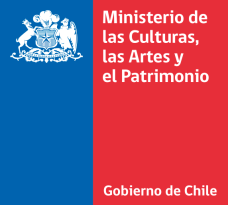 FICHA DE POSTULACIÓN 2019Proceso de Adquisición de Libros de Autores ChilenosConsejo Nacional del Libro y la Lectura, CNLL   Información del Libro postuladoMarque con una x la categoría y subcategoría  a la cual postulaMarque con una x los documentos que adjuntaIngresar datos con letra clara del postulanteTítulo del libroAutorISBNEditorial (Si es autoedición indicar responsable)Año de ediciónPrecio de venta al público con IVA incluidoCuenta con convenio marcoSí_______                   No_______Literatura ficciónNovelaLiteratura ficciónPoesíaLiteratura ficciónCuentoLiteratura ficciónDramaturgiaCategoríasLiteratura no ficciónLiteratura no ficciónNarrativa gráfica - cómicNarrativa gráfica - cómicLiteratura infantil y juvenilLiteratura infantil y juvenilCiencias Sociales y HumanidadesCiencias Sociales y HumanidadesArte y patrimonioArte y patrimonioCiencias Básicas y AplicadasCiencias Básicas y AplicadasGeneralidadesGeneralidadesRequisitos de postulación3 ejemplares de obra Requisitos de postulaciónInscripción del ISBNRequisitos de postulaciónCopia de comprobante de Depósito LegalRequisitos de postulaciónDeclaración jurada simple en que el postulante declare que el libro postulado es una primera edición o si es un caso excepcional, explicar por qué se considera una nueva ediciónGuía de despacho para personas jurídicasCertificado simple para personas naturalesCopia de Carnet de identidad de autor extranjero residente en ChileEn el caso de obras derivadas tales como traducciones, autorización de uso o licencia de acuerdo a lo que prescriben los artículos 20 y siguientes de la Ley N° 17.336Certificado de inscripción Portal Chile Compra (Chile Proveedores)Razón Social de la empresa o nombre del postulanteTipo de postulante (autor, distribuidor, editorial, librería u otro)Rut Dirección Teléfono Correo electrónicoNombre de contacto y teléfono